Instituto de Educação Infantil e JuvenilOutono, 2020. Londrina, 08 de Junho.Nome: ____________________________________ Turma: ____________Área do conhecimento: Educação Física | Professor: LeandroEducação Física – FESTA JUNINADesenvolvimento do Projeto da Festa Junina.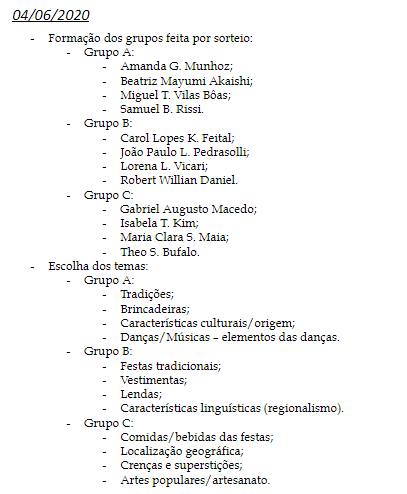 ATENÇÃO NA SUA AULA POR VIDEO CONFERÊNCIA, A AVALIAÇÃO DO SEU ESTUDO E D.P.O SERÁ REALIZADA NO HORÁRIO DE AULA E COM O PROFESSOR! 